KlokanDelfínKočka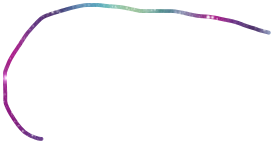 Zpěvák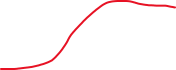 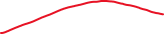 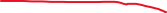 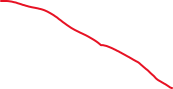 Klobása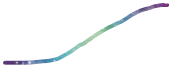 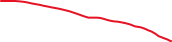 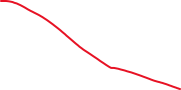 PeroUčitelČmelákÍ) bzučí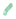 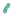 D) píše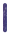 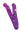 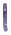 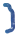 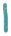 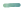 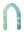 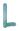 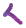 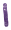 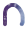 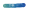 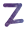 N) učí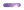 A) se pečeL) zpíváK) mňoukáZ) skáčeÁ) plaveTanečníkAuto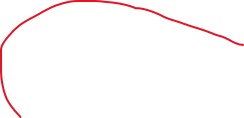 Metr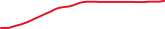 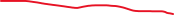 LampaPták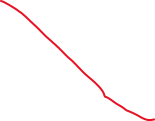 Hráč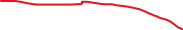 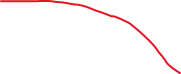 Cestovatel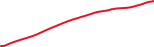 Švadlenka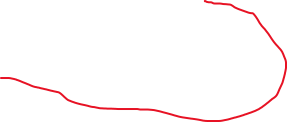 Otesánek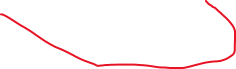 E) hraje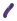 A) svítí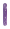 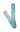 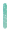 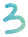 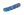 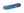 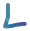 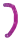 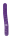 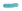 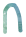 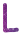 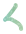 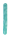 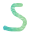 K) jede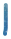 Í) se cpeN) šijeB) cestujeD) letíL) měříS) tancujePekař Matematik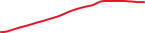 Maxipes Fík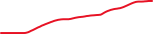 Fotbalista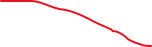 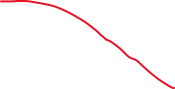 Spisovatel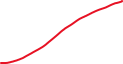 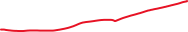 Čert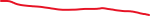 Prasátko PepinaO) rosteJ) kope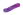 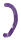 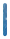 E) chrochtá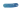 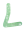 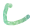 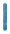 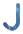 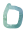 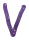 C) strašíV) počítáI) píšeD) pečePepa hraje na počítači.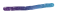 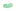 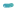 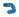 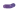 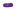 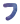 Eliška čte knihu o koních.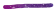 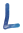 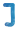 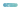 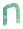 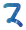 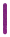 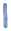 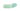 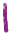 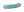 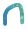 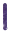 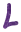 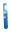 Maminka mi vaří čaj.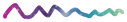 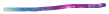 Slunce brzy zapadne.Ze stromu padá listí.Babička si zapálila svíčku.Dneska mi přišel balíček.Po zahradě nám skákal zajíc.Tatínek jezdí do práce vždy na kole.Kluci si hráli na hřišti.Hlásili to v rozhlase.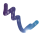 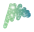 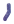 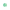 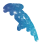 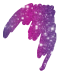 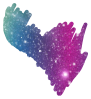 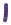 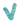 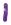 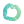 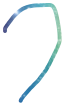 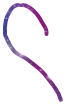 Byl nemocný.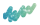 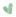 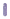 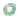 Byla v televizi.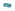 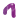 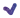 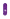 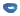 Pepa, Tonda a Karel šli do školy.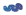 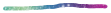 V trafice se prodávají noviny a časopisy.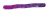 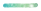 Anička nejraději nosí černé a červené oblečení.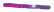 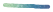 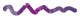 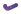 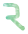 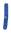 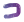 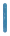 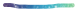 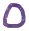 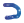 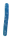 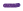 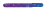 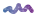 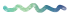 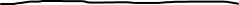 